Robles, arroyos y el Internet de las cosasEl IoT (Internet de las cosas) y el coche conectado llegan a las zonas rurales gracias a un dron y ofrecen información predictiva a los conductores en zonas de baja visibilidad o difícil accesoEn 5 milisegundos un conductor de un vehículo conectado puede saber si hay un obstáculo en la carretera y así anticipar sus decisionesMartorell, 10/10/2019. Robledillo de la Jara es un pueblo de 90 habitantes situado en la sierra madrileña, a 80 kilómetros de la capital. Su paisaje está formado por robles, pinos, águilas reales y desde hace unas semanas… por drones y tecnologia IoT. SEAT, Telefónica, DGT, Ficosa y Aeorum han puesto en marcha un proyecto piloto  IoT en el que gracias a un dron y un coche conectado se detecta a ciclistas y obstaculos en la vía. Para realizar este proyecto, ha sido necesaria una conectividad móvil celular con las primeras características de la futura red 5G.  El objetivo: dar al conductor un “sexto sentido” para prevenir accidentes.De semáforos al cielo. El 5G y la comunicación de los vehículos a tiempo real se asociaba hasta ahora a entornos urbanos, donde SEAT y Telefónica llevaron a cabo la primera fase del proyecto, con dispositivos integrados en la infraestructura como cámaras, señales luminosas y sensores infrarrojos. “Hemos visto como el coche es capaz de comunicarse en ciudad con su entorno y ahora también en zonas rurales.  En esta prueba piloto incorporamos un dron, que envía la información a la red celular y ésta al vehículo, y el conductor tiene la información en el cuadro de instrumentos”, asegura César de Marco, responsable de 5G Connected Car de SEAT. 30 veces más rápido que nuestros ojos. El ser humano tarda unos 150 milisegundos en reaccionar al tacto, la vista y el olfato. Con la futura conectividad 5G, el tiempo de reacción desde que se detecta un obstáculo hasta que se comunica con el coche es de 5 milisegundos. “Gracias a esta tecnología celular, que ya tiene características 5G, podemos obtener una baja latencia y detectar a tiempo real la presencia de ciclistas o vehículos en la carretera”, asegura de Marco. Así funciona el sistema:La cámara del dron captura una imagen, por ejemplo un ciclista circulando por la carretera.El dron envía la imagen en tiempo real a un servidor MEC (Multi-Access Edge Computing).El servidor MEC dispone de un software de visión artificial, que analiza la imagen y detecta si hay una bicicleta o algún otro obstáculo en la carretera.Una vez analizada la información, se envía un aviso al  vehículo conectado, y éste enseña una alarma en su cuadro de instrumentos. El conductor ya sabe que hay un ciclista más adelante y debe dejar distancia de seguridad para adelantarle.Tecnología que salva vidas. “Lo que queremos es poner la tecnología al servicio de la seguridad en carretera”, comenta de Marco. Más de la mitad de las muertes por accidentes de tráfico son de los usuarios más vulnerables: ciclistas, peatones y motociclistas. En Europa, 2.100 ciclistas mueren al año y 250.000 resultan heridos. “Los drones van a poder proteger zonas de baja visibilidad o un difícil acceso”, concluye César de Marco. Con la futura implementación del 5G se podrían reducir un 69% el riesgo de accidentes, según las asociaciones automovilísticas internacionales de 5G (5GAA).SEAT es la única compañía que diseña, desarrolla, fabrica y comercializa automóviles en España. Integrada en el Grupo Volkswagen, la multinacional, con sede en Martorell (Barcelona), exporta el 80% de sus vehículos y está presente en 80 países de los cinco continentes. En 2018, SEAT vendió 517.600 coches, la mayor cifra en los 68 años de historia de la marca, logró un beneficio después de impuestos de 294 millones de euros y un volumen de negocio récord de casi 10.000 millones. El Grupo SEAT cuenta con más de 15.000 profesionales y tiene tres centros de producción: Barcelona, El Prat de Llobregat y Martorell, donde fabrica el Ibiza, el Arona y el León. Además, la compañía produce el Ateca en la República Checa, el Tarraco en Alemania y el Alhambra en Portugal, y próximamente empezará la fabricación del Mii electric en Eslovaquia.  La multinacional cuenta con un Centro Técnico que se configura como un hub del conocimiento que acoge a 1.000 ingenieros orientados a desarrollar la innovación del primer inversor industrial en I+D de España. SEAT ya ofrece la última tecnología en conectividad en su gama de vehículos y está inmersa en un proceso de digitalización global de la compañía para impulsar la movilidad del futuro. SEAT Comunicación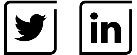 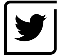 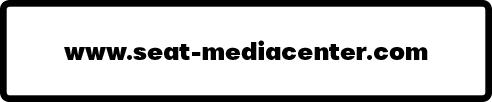 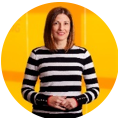 Vanessa PetitGestión de Contenido y Activación TVM/ +34 680 153 938vanesssa.petit@seat.es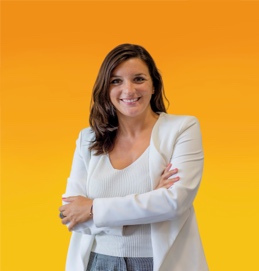 Laura BertranGeneración de Contenido M/ +34 669 839 706 laura.bertran@seat.es